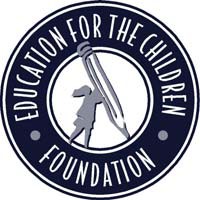 GRANT APPLICATION FORM2019-2020 School YearEducation for the Children FoundationSubmission Deadline:  Friday, October 4, 2019Project Title: STEM in Action: Earthquake ChallengeApplication Date     10/1/19	DESCRIPTION OF THE PROJECT: (Objective, Timeline, Materials, Grade Level)Fourth graders learn about earth science, including geology and earthquakes. I would like to include hands-on STEM lessons to teach the standards. This unit will take approximately 300 minutes (6-10 days) and will be taught to all students in fourth grade each year.  HOW DOES THIS PROJECT ADDRESS A SPECIFIC NEED WITHIN YOUR CURRICULUM AND HOW WILL IT BENEFIT THE STUDENTS?Students will benefit by designing and testing earthquake resistant technologies for an apartment building. They will compare models to improve their designs. Science Standards: 4– ESS3-2:  Generate & compare multiple solutionsHOW WOULD THIS PROJECT BE IMPLEMENTED IN YOUR CLASSROOM?I teach geology/or science to all fourth-graders one class at a time. They learn about plate tectonics, earthquakes etc. this would be a great hands-on culminating activity to get student thinking, reasoning, planning, testing and proving various theories on what would improve earthquake resistance. IS THIS PROJECT PART OF A PREVIOUS GRANT FROM EDUCATION FORTHE CHILDREN?  (If so, please explain)NoHAVE YOU APPLIED FOR OTHER GRANT MONIES FOR THIS PROJECT? (Ifso, from whom and what is the status of that application?)We asked the PTA but they declined to fund.I have requested $200 from Cox and should hear in in November.DOES THIS GRANT HAVE A TECHNOLOGY COMPONENT? (If yes, are ALLcomponents compatible with school’s technology infrastructure?  Attach page from CUSD technology list)Yes, this project involves technology, but not computers.What other equipment do you already have or need to get for this project?We have a XXX table that will attach to the new oneHave you ever received an EFC grant? Y / NIf so, when was your most recent grants?  _2014What was it for?  A desktopHow are you using it? (2 sentences).We do Accelerated Reader tests and xxx on it.Have you ever volunteered at an EFC event?  (This is not required to apply.)  Y / NWhat/When?   EFC Games 2016, Spring event 2010TOTAL COST OF THE PROJECT: (Please be specific and include tax, shipping and handling charges. All requests must comply with CUSD guidelines regarding vendors and approved materials/equipment.)Earthquake kit $299Wobble top shake table $49.95 K'nex extra set $39.95Hooked weight $3.50 Versa timer $5.95 String $2.95We get free shipping and a 15% CUSD discountTotal $401.70  --$60.20 15% discount$341.10 + $27.29 taxFinal total $368.39(This grant originally was accompanied by a photocopy of equipment and quote.)Sometimes we cannot fund an entire project.  Could you do this at a lower level?    Y/ N(e.g. 3 items would be ideal, 2 would work, and you could not implement with only one.)   If so, please explain how many you would need and the corresponding cost.We could only implement this project if it were fully funded.Applicant Name(s) 	Home or Cell Phone 	School Phone 	E-Mail 	Subject Area/Grade Level 	Number of Students Who Will Benefit 	School 	Applicant Signature(s) 	Principal’s Signature 	RETURN COMPLETED APPLICATIONS TO PRINCIPAL